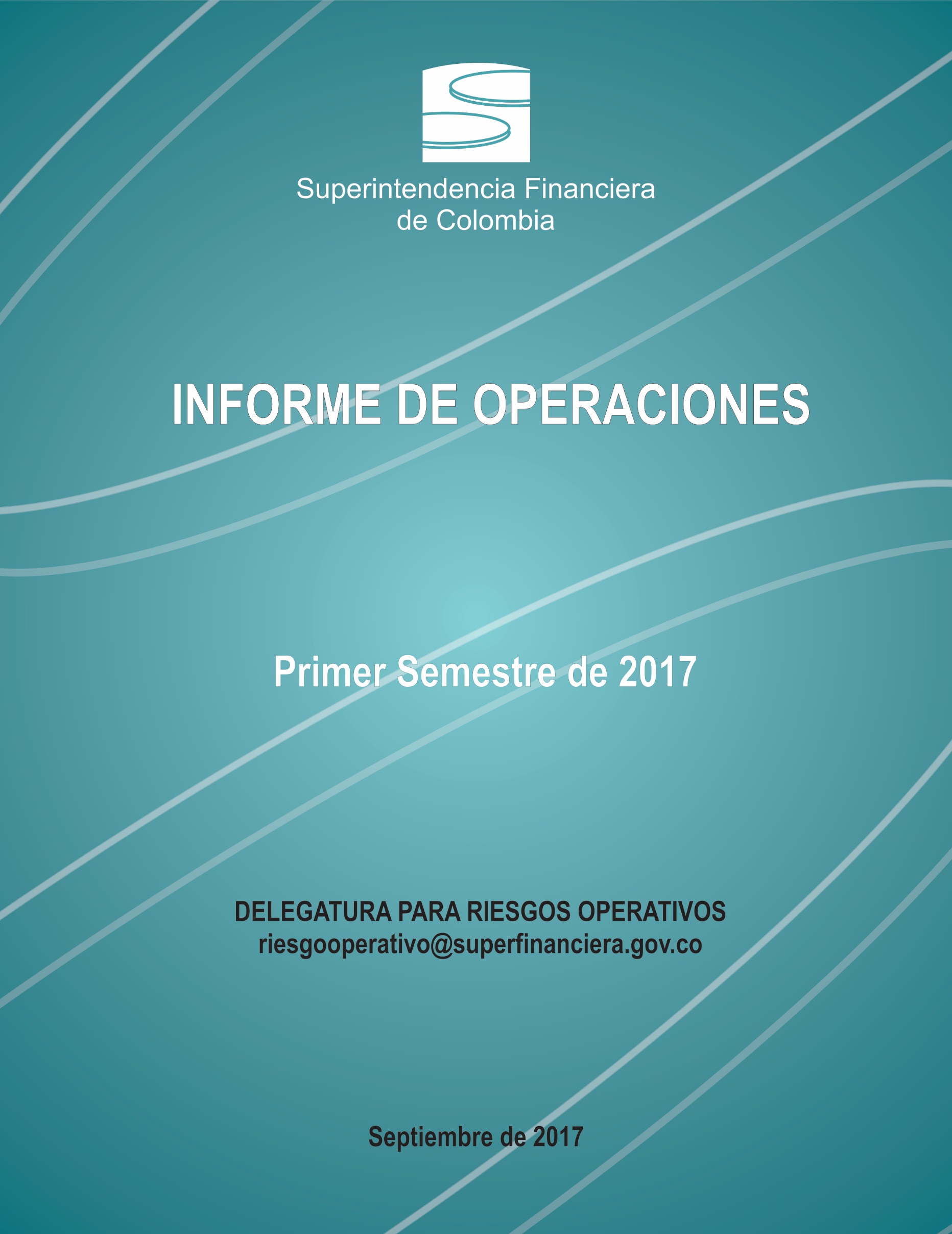 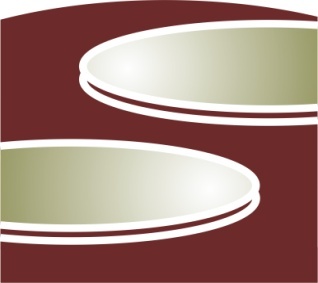 TABLA DE CONTENIDO1.	Introducción	32.	Definiciones	43.	Resultado de la Consolidación de los Datos del Semestre	53.1.	Resumen General del Sistema	53.2.	Resumen General por Canal	54.	Comparativo Semestral por Tipo de Canal	64.1.	Comparativo Semestral Número de Operaciones (monetarias y no monetarias)	64.2.	Comparativo Semestral Número de Operaciones Monetarias por Canal	74.3.	Comparativo Semestral Número de Operaciones no Monetarias por Canal	94.4.	Comparativo Semestral Monto de Operaciones por Canal	105.	Entidades con Mayor Volumen de Operaciones en el Primer Semestre de 2017	126.	Resumen por Tipo de Canal en el Primer Semestre de 2017	136.1.	Canal Oficinas	136.2.	Canal Cajeros Automáticos	146.3.	Canal Datáfonos	156.4.	Canal Corresponsales	176.5.	Canal Audio Respuesta	176.6.	Canal Internet	186.7.	Canal Telefonía Móvil	196.8.	Canal ACH	206.9.	Canal Débito Automático	217.	Resumen por Tipo de Entidad	227.1.	Establecimientos Bancarios	227.2.	Compañías de Financiamiento	247.3.	Cooperativas Financieras	257.4.	Administradoras de Sistemas de Pago de Bajo Valor	267.5.	Banco de la República	26IntroducciónCon el propósito de recopilar información detallada sobre las operaciones monetarias y no monetarias (consultas de saldo) realizadas por los clientes y/o usuarios en los canales dispuestos por las entidades vigiladas, la Superintendencia Financiera de Colombia expidió la Circular Externa 014 del 17 de abril de 2008, modificada por la Circular Externa 050 de 2016, mediante la cual se adoptó el formato número 444 denominado “Transacciones a través de los canales de distribución”.Se consideran canales de distribución: las oficinas de atención al público, los cajeros automáticos, los POS, el sistema de audio respuesta, Internet, telefonía móvil y los pagos automáticos, entre otros.Para contemplar la totalidad de las operaciones realizadas, en el informe se incluyen los corresponsales bancarios reportados a través del formato 398.Las entidades vigiladas por la Superintendencia Financiera de Colombia que deben remitir la información son: los establecimientos bancarios, las compañías de financiamiento, las cooperativas financieras, las administradoras de sistemas de pago de bajo valor y el Banco de la República. Es importante aclarar que se pueden presentar variaciones en algunos valores de períodos anteriores debido a cambios reportados por las entidades. DefinicionesEn el Informe de operaciones se utilizan los siguientes términos:Número de Operaciones Monetarias: cantidad de movimientos, manejo o transferencias de dinero realizados por los clientes y/o usuarios de las entidades durante el periodo.Monto Total de las Operaciones: valor en millones de pesos de los movimientos, manejo o transferencias de dinero realizados por los clientes y/o usuarios de las entidades durante el periodo.Número de Operaciones no Monetarias: cantidad de consultas de saldo realizadas por los clientes de las entidades durante el periodo.Número Total de Operaciones: consolida el número de operaciones monetarias  y el número de operaciones no monetarias realizadas por los clientes y/o usuarios de las entidades durante el periodo.Canal: es el medio que utilizan las entidades financieras para prestar sus servicios a los clientes y/o usuarios, tales como: oficinas, cajeros automáticos, Internet, datáfonos, audio respuesta, corresponsales bancarios, telefonía móvil, entre otros.Datáfono (POS): es el dispositivo empleado en establecimientos de comercio para realizar pagos y efectuar otras operaciones, conocido como POS por su sigla en inglés (Point Of Sale). Audio Respuesta (IVR): es el sistema telefónico que de manera interactiva suministra información y permite la realización de operaciones, conocido como IVR por su sigla en inglés (Interactive Voice Response).ACH: es el sistema que permite realizar transferencias electrónicas de dinero entre entidades financieras, mediante una cámara establecida para liquidar y compensar este tipo de movimientos. ACH es el acrónimo en inglés de Automated Clearing House.Pagos Automáticos: son las operaciones monetarias realizadas a través de débitos automáticos autorizados por los clientes de las entidades.Corresponsales Bancarios (CB): son las personas naturales o jurídicas contratadas para prestar servicios financieros a nombre de un establecimiento de crédito, bajo las condiciones establecidas en el Decreto 2672 de 2012.NA: es la expresión utilizada para indicar que el concepto no aplica.Resultado de la Consolidación de los Datos del Semestre Resumen General del SistemaDe acuerdo con la información reportada a la SFC, en el primer semestre de 2017 el sistema financiero colombiano realizó 2.722 millones de operaciones por $3.528,7 billones de pesos.								Montos en millones de pesosResumen General por CanalEn el primer semestre de 2017 el mayor número de operaciones monetarias, 334.160.054 por $110,4 billones de pesos, se efectuaron en los cajeros automáticos.Montos en millones de pesosComparativo Semestral por Tipo de CanalComparativo Semestral Número de Operaciones (monetarias y no monetarias) Participación PorcentualComparativo Semestral Número de Operaciones Monetarias por CanalParticipación PorcentualComparativo Semestral Número de Operaciones no Monetarias por Canal Participación PorcentualComparativo Semestral Monto de Operaciones por CanalCifras en millones de pesosParticipación PorcentualMonto Promedio por Operación Cifras en millones de pesosEntidades con Mayor Volumen de Operaciones en el Primer Semestre de 2017										Montos en millones de pesosResumen por Tipo de Canal en el Primer Semestre de 2017Canal OficinasEl sistema financiero cuenta con 6.447 oficinas en las cuales se realizaron 309.019.265 operaciones; 283.109.569 monetarias por $1.545,2 billones de pesos y 25.909.696 no monetarias. Montos en millones de pesos(*) Entidades que recaudan a través de otras redes.Canal Cajeros AutomáticosEn el sistema financiero operan 15.291 cajeros automáticos en los cuales se realizaron 379.998.751 operaciones; 334.160.054 monetarias por $110,4 billones de pesos y 45.838.697 no monetarias.Montos en millones de pesosCanal DatáfonosEn el sistema financiero operan 381.960 datáfonos, en los cuales se realizaron 268.467.456 operaciones; 256.855.300 monetarias por $44,2 billones de pesos y 11.612.156 no monetarias.Montos en millones de pesosCanal CorresponsalesEn el sistema financiero operan 98.543 corresponsales bancarios, en los cuales se realizaron 228.061.917 operaciones monetarias por $34,3 billones de pesos.Montos en millones de pesosCanal Audio RespuestaEl sistema financiero reportó 59.634.093 operaciones realizadas en el canal Audio Respuesta; 2.441.514 monetarias por $1,1 billón de pesos y 57.192.579 no monetarias. Montos en millones de pesosCanal InternetEl sistema financiero reportó 1.225.039.676 operaciones realizadas en el canal Internet; 190.459.462 monetarias por $1.240 billones de pesos y 1.034.580.214 no monetarias.	Montos en millones de pesosCanal Telefonía MóvilEl sistema financiero reportó 142.170.992 operaciones realizadas en el canal Telefonía Móvil; 20.697.027 operaciones monetarias por $4,8 billones de pesos y 121.473.965 no monetarias.	Montos en millones de pesosCanal ACHEl sistema financiero reportó 57.340.222 operaciones monetarias realizadas en el canal ACH por $520,4 billones de pesos.								Montos en millones de pesosCanal Débito AutomáticoEl sistema financiero reportó 53.016.796 operaciones monetarias realizadas en el canal Débito Automático por $27,4 billones de pesos.	Montos en millones de pesosResumen por Tipo de EntidadCifras en millones de pesosEstablecimientos BancariosLos establecimientos bancarios realizaron 2.662.030.487 operaciones; 1.387.622.411 monetarias por $3.509,4 billones de pesos y 1.274.408.076 no monetarias.Los cajeros automáticos fue el canal más utilizado para hacer operaciones monetarias, se realizaron  332.654.654 por $110 billones de pesos, seguido de las oficinas con 273.332.368  por $1.535,7 billones de pesos.Audio Respuesta fue el canal menos utilizado para hacer operaciones monetarias, se registraron 2.382.853 por $1 billón de pesos.Montos en millones de pesosDetalle de Operaciones por EntidadMontos en millones de pesosCompañías de FinanciamientoLas compañías de financiamiento reportaron 53.493.561 operaciones; 31.889.309 monetarias por $13,8 billones de pesos y 21.604.252 no monetarias. El mayor número de operaciones monetarias se registró en datáfonos, con 17.981.185 por $5,2 billones de pesos.Montos en millones de pesosDetalle de Operaciones por EntidadMontos en millones de pesos(*) Entidades que recaudan a través de otras redes.Cooperativas FinancierasLas cooperativas financieras reportaron 7.225.120 operaciones; 6.630.141 monetarias por $5,4 billones de pesos y 594.979 no monetarias. Las oficinas de atención al público fue el canal más utilizado por los clientes y/o usuarios, en ellas se realizaron 4.823.250 operaciones monetarias por $4,1 billones de pesos.Montos en millones de pesosDetalle de Operaciones por EntidadMontos en millones de pesosAdministradoras de Sistemas de Pago de Bajo ValorLas administradoras de sistemas de pago de bajo valor (ACH Colombia, ATH, Credibanco, Redeban Multicolor, Servibanca, Assenda Red y Visionamos) reportaron 532.965.236 operaciones; 507.959.563 monetarias por $475,9 billones de pesos y 25.005.673 no monetarias.El mayor número de operaciones monetarias se realizó en datáfonos, 313.145.073 por  $56,5 billones de pesos. Montos en millones de pesosDetalle de Operaciones por EntidadMontos en millones de pesosBanco de la RepúblicaEl Banco de la República reportó 5.359.865 operaciones monetarias realizadas por el canal ACH, por $92,5 billones de pesos.CanalCantidadNúmero de Operaciones Monetarias y no Monetarias (en millones)Monto de Operaciones Oficinas6.4473091.545.249.728Internet01.2251.240.565.545ACH057520.417.273Cajeros Automáticos15.291379110.480.150Datáfonos381.96026844.250.734Corresponsales Bancarios98.54322834.372.211Pagos Automáticos05327.437.633Telefonía Móvil01424.818.178Audio Respuesta0591.136.605Total2.7223.528.728.057CanalNúmero de Operaciones MonetariasNúmero de Operaciones no MonetariasNúmero Total de OperacionesMonto de OperacionesCajeros Automáticos334.160.05445.838.697379.998.751110.480.150Oficinas283.109.56925.909.696309.019.2651.545.249.728Datáfonos256.855.30011.612.156268.467.45644.250.734Corresponsales Bancarios228.061.9170228.061.91734.372.211Internet190.459.4621.034.580.2141.225.039.6761.240.565.545ACH57.340.222057.340.222520.417.273Pagos Automáticos53.016.796053.016.79627.437.633Telefonía Móvil20.697.027121.473.965142.170.9924.818.178Audio Respuesta2.441.51457.192.57959.634.0931.136.605Total1.426.141.8611.296.607.3072.722.749.1683.528.728.057Canal1er Semestre de 20142do Semestre de 20141er Semestre de 20152do Semestre de 20151er Semestre de 20162do Semestre de 20161er Semestre de 2017Internet630.351.338746.294.812863.468.5971.041.034.7231.119.286.7231.175.845.0671.225.039.676Cajeros Automáticos332.660.931372.832.240351.323.750379.853.467363.828.507396.418.763379.998.751Oficinas346.002.796354.641.628319.786.678335.597.529339.028.529316.486.403309.019.265Datáfonos188.417.539224.740.553214.790.145245.158.001243.903.348272.710.489268.467.456Corresponsales Bancarios54.864.35763.631.21768.552.30578.979.13184.891.79899.184.597228.061.917Telefonía Móvil50.138.80468.876.09862.869.33169.942.56384.547.821112.783.577142.170.992Audio Respuesta45.336.66449.119.37645.761.42247.429.01147.889.42250.560.47059.634.093ACH45.882.45650.373.69548.467.18353.127.17353.979.43657.954.50457.340.222Pagos Automáticos45.011.75247.604.44145.398.29648.527.64152.282.06654.553.82953.016.796Total1.738.666.6371.978.114.0602.020.417.7072.299.649.2392.389.637.6502.536.497.6992.722.749.168N° de Operaciones Monetarias y no Monetarias por CanalN° de Operaciones Monetarias y no Monetarias por CanalN° de Operaciones Monetarias y no Monetarias por CanalN° de Operaciones Monetarias y no Monetarias por CanalN° de Operaciones Monetarias y no Monetarias por CanalN° de Operaciones Monetarias y no Monetarias por CanalN° de Operaciones Monetarias y no Monetarias por CanalN° de Operaciones Monetarias y no Monetarias por CanalCanal1er Semestre de 20142do Semestre de 20141er Semestre de 20152do Semestre de 20151er Semestre de 20162do Semestre de 20161er Semestre de 2017Internet36,26%37,73%42,74%45,27%46,84%46,36%44,99%Cajeros Automáticos19,13%18,85%17,39%16,52%15,22%15,63%13,96%Oficinas19,90%17,93%15,83%14,59%14,19%12,48%11,35%Datáfonos10,84%11,36%10,63%10,66%10,21%10,75%9,86%Corresponsales Bancarios3,16%3,22%3,39%3,43%3,55%3,91%8,38%Telefonía Móvil2,88%3,48%3,11%3,04%3,54%4,45%5,22%Audio Respuesta2,61%2,48%2,27%2,06%2,00%1,99%2,19%ACH2,64%2,55%2,40%2,31%2,26%2,29%2,11%Pagos Automáticos2,59%2,41%2,25%2,11%2,19%2,15%1,95%Total100%100%100%100%100%100%100%Canal1er Semestre de 20142do Semestre de 20141er Semestre de 20152do Semestre de 20151er Semestre de 20162do Semestre de 20161er Semestre de 2017Cajeros Automáticos289.782.857325.352.640306.149.079333.734.266318.625.110349.742.331334.160.054Oficinas325.797.460336.363.420302.091.160310.390.060313.096.138287.542.426283.109.569Datáfonos180.885.245216.358.514205.915.763236.193.834235.268.399260.033.121256.855.300Corresponsales Bancarios54.864.35763.631.21768.552.30578.979.13184.891.79899.184.597228.061.917Internet116.622.304134.964.506148.112.418165.329.073166.679.939186.763.576190.459.462ACH45.882.45650.373.69548.467.18353.127.17353.979.43657.954.50457.340.222Pagos Automáticos45.011.75247.604.44145.398.29648.527.64152.282.06654.553.82953.016.796Telefonía Móvil8.234.67611.566.07313.156.14514.455.54014.164.20719.280.04220.697.027Audio Respuesta2.997.2233.250.8942.939.1002.936.8872.515.3042.583.8672.441.514Total1.070.078.3301.189.465.4001.140.781.4491.243.673.6051.241.502.3971.317.638.2931.426.141.861Canal1er Semestre de 20142do Semestre de 20141er Semestre de 20152do Semestre de 20151er Semestre de 20162do Semestre de 20161er Semestre de 2017Cajeros Automáticos27,08%27,35%26,84%26,84%25,66%26,54%23,43%Oficinas30,45%28,28%26,48%24,96%25,22%21,82%19,85%Datáfonos16,90%18,19%18,05%18,99%18,95%19,73%18,01%Corresponsales Bancarios5,13%5,35%6,01%6,35%6,84%7,53%15,99%Internet10,90%11,35%12,98%13,29%13,43%14,17%13,36%ACH4,29%4,24%4,25%4,27%4,35%4,40%4,02%Pagos Automáticos4,21%4,00%3,98%3,90%4,21%4,14%3,72%Telefonía Móvil0,77%0,97%1,15%1,16%1,14%1,46%1,45%Audio Respuesta0,28%0,27%0,26%0,24%0,20%0,20%0,17%Total100%100%100%100%100%100%100%Canal1er Semestre de 20142do Semestre de 20142do Semestre de 20141er Semestre de 20151er Semestre de 20152do Semestre de 20152do Semestre de 20151er Semestre de 20161er Semestre de 20162do Semestre de 20162do Semestre de 20161er Semestre de 2017Internet513.729.034513.729.034611.330.306611.330.306715.356.179715.356.179875.705.650875.705.650952.606.784952.606.784989.081.4911.034.580.214Telefonía Móvil41.904.12841.904.12857.310.02557.310.02549.713.18649.713.18655.487.02355.487.02370.383.61470.383.61493.503.535121.473.965Audio Respuesta42.339.44142.339.44145.868.48245.868.48242.822.32242.822.32244.492.12444.492.12445.374.11845.374.11847.976.60357.192.579Cajeros Automáticos42.878.07442.878.07447.479.60047.479.60045.174.67145.174.67146.119.20146.119.20145.203.39745.203.39746.676.43245.838.697Oficinas20.205.33620.205.33618.278.20818.278.20817.695.51817.695.51825.207.46925.207.46925.932.39125.932.39128.943.97725.909.696Datáfonos7.532.2947.532.2948.382.0398.382.0398.874.3828.874.3828.964.1678.964.1678.634.9498.634.94912.677.36811.612.156Corresponsales Bancarios000000000000ACH000000000000Pagos Automáticos000000000000Total668.588.307668.588.307788.648.660788.648.660879.636.258879.636.2581.055.975.6341.055.975.6341.148.135.2531.148.135.2531.218.859.4061.296.607.307N° de Operaciones no Monetarias por CanalN° de Operaciones no Monetarias por CanalN° de Operaciones no Monetarias por CanalN° de Operaciones no Monetarias por CanalN° de Operaciones no Monetarias por CanalN° de Operaciones no Monetarias por CanalN° de Operaciones no Monetarias por CanalN° de Operaciones no Monetarias por CanalCanal1er Semestre de 20142do Semestre de 20141er Semestre de 20152do Semestre de 20151er Semestre de 20162do Semestre de 20161er Semestre de 2017Internet76,84%77,52%81,32%82,93%82,97%81,15%79,79%Telefonía Móvil6,27%7,27%5,65%5,25%6,13%7,67%9,37%Audio Respuesta6,33%5,82%4,87%4,21%3,95%3,94%4,41%Cajeros Automáticos6,41%6,02%5,14%4,37%3,94%3,83%3,54%Oficinas3,02%2,32%2,01%2,39%2,26%2,38%1,10%Datáfonos1,13%1,06%1,01%0,85%0,75%1,04%0,90%Corresponsales Bancarios0%0%0%0%0%0%0%ACH0%0%0%0%0%0%0%Pagos Automáticos0%0%0%0%0%0%0%Total100%100%100%100%100%100%100%Canal1er Semestre de 20142do Semestre de 20141er Semestre de 20152do Semestre de 20151er Semestre de 20162do Semestre de 20161er Semestre de 2017Oficinas1.578.946.3871.758.669.0441.539.915.7891.635.462.6461.722.787.3751.600.755.2511.545.249.728Internet880.934.952994.155.7541.092.444.4711.159.302.3431.193.235.8711.121.298.2181.240.565.545ACH380.035.162435.493.586427.512.694500.207.660471.110.061526.197.196520.417.273Cajeros Automáticos81.999.53894.530.46690.862.223103.822.938100.404.468114.351.456110.480.150Datáfonos35.740.13739.306.94137.868.71844.614.48242.465.34747.252.35244.250.734Corresponsales Bancarios12.059.80515.559.12317.495.54122.445.46824.910.20931.851.43134.372.211Pagos Automáticos22.422.57826.326.82625.669.03729.624.23225.830.15125.657.69027.437.633Telefonía Móvil381.399542.436850.3641.628.9272.318.5563.902.7664.818.178Audio Respuesta1.199.2891.167.1451.015.8701.046.6291.134.1601.346.7681.136.605Total$2.993.719.247$3.365.751.321$3.233.634.707$3.498.155.325$3.584.196.198$3.472.613.128$3.528.728.057Monto de Operaciones por CanalMonto de Operaciones por CanalMonto de Operaciones por CanalMonto de Operaciones por CanalMonto de Operaciones por CanalMonto de Operaciones por CanalMonto de Operaciones por CanalMonto de Operaciones por CanalCanal1er Semestre de 20142do Semestre de 20141er Semestre de 20152do Semestre de 20151er Semestre de 20162do Semestre de 20161er Semestre de 2017Oficinas52,74%52,25%47,62%46,75%48,07%46,10%43,79%Internet29,43%29,54%33,78%33,14%33,29%32,29%35,16%ACH12,69%12,94%13,22%14,30%13,14%15,15%14,75%Cajeros Automáticos2,74%2,81%2,81%2,97%2,80%3,29%3,13%Datáfonos1,19%1,17%1,17%1,27%1,19%1,36%1,25%Corresponsales Bancarios0,40%0,46%0,54%0,64%0,70%0,92%0,97%Pagos Automáticos0,75%0,78%0,79%0,85%0,72%0,74%0,78%Telefonía Móvil0,01%0,02%0,03%0,05%0,07%0,11%0,14%Audio Respuesta0,04%0,04%0,03%0,03%0,03%0,04%0,03%Total100%100%100%100%100%100%100%Canal1er Semestre de 20142do Semestre de 20141er Semestre de 20152do Semestre de 20151er Semestre de 20162do Semestre de 20161er Semestre de 2017ACH8,288,648,829,418,739,089,08Internet7,557,377,387,017,1666,51Oficinas4,855,235,15,275,55,575,46Pagos Automáticos0,50,550,560,610,490,470,52Audio Respuesta0,40,360,350,360,450,520,47Cajeros Automáticos0,280,290,30,310,320,330,33Telefonía Móvil0,050,050,070,110,160,20,23Datáfonos0,20,180,180,190,180,180,17Corresponsales Bancarios0,220,250,260,280,290,320,15N°EntidadNúmero de Operaciones MonetariasNúmero de Operaciones no MonetariasNúmero Total de OperacionesMonto de Operaciones 1Bancolombia463.402.222881.906.4791.345.308.701945.895.5562Banco Colpatria174.341.97513.946.108188.288.08376.899.0673Banco Davivienda174.264.41975.047.489249.311.908496.193.3294Banco de Bogotá133.696.96899.223.688232.920.656727.108.9545BBVA Colombia115.088.17258.404.193173.492.365286.621.4616Banco AV Villas59.754.75823.799.17583.553.93355.842.9677Banco Caja Social BCS46.070.22612.521.78958.592.01559.626.6588Banco Agrario43.955.22623.524.18867.479.41450.523.7789Banco Popular38.570.1449.480.25048.050.39490.250.24010Banco de Occidente33.478.52210.774.38244.252.904374.260.03311Citibank33.370.29633.611.84866.982.144132.648.80312Tuya20.128.40017.222.06237.350.4626.484.97613Itaú19.602.42911.373.82630.976.255116.319.22814Banco Falabella16.691.8147.304.96123.996.7754.478.86915Banco GNB Sudameris14.738.7654.854.71219.593.47768.167.64016Bancoomeva5.780.2481.849.7007.629.9487.307.23517Serfinansa5.615.9853.842.9979.458.9822.086.43618Giros & Finanzas 4.990.706260.0045.250.7103.145.84719Banco Pichincha 4.066.9072.163.1156.230.0227.090.87120Banco Mundo Mujer3.456.9233.518.2676.975.1901.738.767TotalTotal1.129.328.554876.234.5992.005.563.153$3.206.126.430N°EntidadNúmero de Operaciones MonetariasNúmero de Operaciones no MonetariasNúmero Total de OperacionesMonto de Operaciones Número de Oficinas1Banco de Bogotá46.825.91479.80446.905.718412.093.2977602Banco Agrario22.150.9483.425.76825.576.71633.843.9957503Bancolombia51.253.904490.80951.744.713392.618.5897454Banco Davivienda39.014.9694.242.73943.257.708237.412.0425955BBVA Colombia11.536.29931.50011.567.79965.924.9404806Banco AV Villas15.275.051790.57916.065.63020.478.4143037Giros & Finanzas3.999.197203.8524.203.0492.794.3032988Banco Caja Social BCS18.129.3694.711.15122.840.52030.806.7392689Banco de Occidente12.391.547403.15412.794.701171.493.17424710Banco Popular10.648.4301.212.96911.861.39926.092.87124311Bancamía 2.167.75836.0222.203.7801.179.48919912Banco Colpatria11.092.440713.37811.805.81821.939.33018713Itaú4.252.830640.5514.893.38144.387.57816614Banco Mundo Mujer 3.164.9203.504.5476.669.4671.682.68216515Banco W 3.243.86603.243.8661.519.55914316Banco GNB Sudameris9.065.4452.453.12611.518.57126.817.93812317Bancoomeva2.756.30802.756.3084.420.5179318Bancompartir 577.647164.947742.594628.8559319Banco Falabella 3.859.74199.1703.958.9112.455.8617020Citibank2.522.48328.1932.550.67635.224.2107021Cotrafa Financiera2.047.55802.047.558947.2495422Confiar Cooperativa Financiera1.541.04475.1431.616.1871.640.5984923Banco Pichincha 3.099.13012.3373.111.4673.196.2184624Cooperativa Financiera de Antioquia275.8070275.807485.2294625JFK Cooperativa Financiera776.31446.579822.893778.4763926Financiera Juriscoop 400.1531.433401.586567.7163427Financiera Pagos Internacionales 3.06503.0653.3712828Serfinansa118.6301.897.6802.016.310948.4972129Coofinep Cooperativa Financiera182.5271182.528310.6621930Coopcentral174.687493.172667.859685.9111831Coltefinanciera55.072055.0721.158.5161632Finandina101.0660101.066315.1591333Credifinanciera*00001334Opportunity International41.36733.14774.51454.7601035Financiera Dann Regional547054716.2081036Multibank3.433703.50337.209837Credifamilia*0000738Procredit23.368117.832141.200146.983639Leasing Corficolombiana*0000540Arco Grupo Bancoldex463046312.609241Banco Santander815081588.006142Tuya335.4570335.45741.968143GM Financial Colombia* 043430144RCI Colombia*0000145La Hipotecaria*00001TotalTotal283.109.56925.909.696309.019.2651.545.249.7286.447N°EntidadNúmero de Operaciones MonetariasNúmero de Operaciones no MonetariasNúmero Total de OperacionesMonto de Operaciones Número de Cajeros Automáticos1Bancolombia138.256.64324.006.634162.263.27746.541.1464.3552Banco Davivienda44.433.9022.300.17946.734.08115.025.1231.8303Banco de Bogotá33.548.2333.295.24436.843.47710.464.7791.7514BBVA Colombia36.627.3922.480.42339.107.81511.167.3781.3475Banco Popular11.016.1142.747.91213.764.0263.796.0541.1246Banco Caja Social BCS15.724.4553.081.08618.805.5415.024.4846107Banco AV Villas21.259.2403.025.63824.284.8786.198.1625858Citibank4.268.309213.4814.481.7902.866.0194289Banco de Occidente2.555.945139.5932.695.538893.54333910Banco Colpatria7.947.1462.590.62510.537.7712.581.91733811Itaú4.356.729234.5164.591.2451.454.62417712Banco Falabella 1.008.983238.8991.247.882253.4036313Banco Pichincha 465.128457.286922.414229.2164414Procredit19.5031.71621.2195.8981315Banco Agrario8.139.925471.4408.611.3652.693.843016Banco GNB Sudameris1.900.623286.8222.187.445484.553017Bancoomeva834.369123.392957.761266.958018Banco Mundo Mujer 105.53812.460117.99821.841019Bancamía 69.96062670.58617.327020Finandina58.986058.98623.671021Coopcentral49.3764.87754.25320.104022Bancompartir7.5611.2048.7651.600023Multibank59426620171024Tuya433.3520433.352156.031025Financiera Juriscoop349.32823.818373.146113.780026Giros & Finanzas119.3049.887129.19141.259027Serfinansa38.0905.74543.83510.242028Coltefinanciera9.1496239.7722.538029Confiar Cooperativa Financiera302.41361.141363.55462.962030Cotrafa Financiera136.49721.277157.77433.764031Cooperativa Financiera de Antioquia100.2230100.22325.067032Coofinep Cooperativa Financiera17.0442.12719.1712.693033Servibanca00002.287TotalTotal334.160.05445.838.697379.998.751$110.480.15015.291N°EntidadNúmero de Operaciones MonetariasNúmero de Operaciones no MonetariasNúmero Total de OperacionesMonto de Operaciones Número de Datafonos1Bancolombia88.740.4885.074.78693.815.27414.039.1025.5492Banco de Bogotá16.320.36819.67016.340.0382.788.9651.9233Banco AV Villas7.695.325898.2148.593.5392.648.5136954Bancoomeva1.331.38413.2521.344.636449.6504915Tuya12.516.798278.03012.794.8284.153.973126Procredit11.72631012.0361.29487Banco Davivienda31.401.578796.74332.198.3215.676.85008BBVA Colombia19.915.060019.915.0602.744.95709Banco Colpatria17.161.1113.452.70620.613.8172.676.953010Citibank12.315.256012.315.2562.076.740011Banco Falabella10.733.92114.35110.748.2721.059.134012Banco de Occidente9.194.90809.194.9082.024.996013Banco Agrario8.907.63559.3478.966.982391.257014Banco Caja Social BCS5.718.297495.7776.214.074608.584015Itaú4.499.7499.0474.508.796799.552016Banco Popular2.528.145114.3322.642.477317.082017Banco GNB Sudameris1.729.25101.729.251510.474018Finandina164.5470164.54748.452019Banco Pichincha 162.180202.031364.21132.045020Bancamía78.396078.39617.059021Banco Mundo Mujer34.6361.26035.8964.062022Coopcentral14.16215.21629.3781.488023Bancompartir2.92802.9282.130024Multibank453045376025Serfinansa5.057.44605.057.4461.060.639026Financiera Juriscoop209.42376.952286.37536.487027Giros & Finanzas 182.6560182.65631.238028Coltefinanciera14.86276815.6301.725029Cotrafa Financiera92.86883.354176.22231.323030Confiar Cooperativa Financiera82.7376.01088.74710.729031Cooperativa Financiera de Antioquia32.695032.6954.655032Coofinep Cooperativa Financiera4.31104.311550033Visionamos000087634Assenda Red00004.33835Redeban Multicolor 0000156.64536Credibanco 0000211.423TotalTotal256.855.30011.612.156268.467.456$44.250.734381.960N°EntidadNúmero de Operaciones MonetariasMonto de OperacionesNúmero de Corresponsales1Banco de Occidente1.819.651812.54910.3282Banco Colpatria130.044.322998.58410.2293Banco Caja Social BCS2.943.334222.26010.2044Citibank4.411.055991.93310.1405Banco AV Villas4.531.745860.9909.9756Bancolombia59.129.50924.628.5968.2007Banco de Bogotá7.552.0951.427.6997.5508BBVA Colombia790.257253.1477.0889Banco W 103.50027.6226.03910Banco Agrario1.949.973545.1465.16111Bancamía 73.30215.3724.78712Giros & Finanzas 629.816215.3033.69913Banco Davivienda4.666.127395.9303.24514Tuya6.550.9622.009.31176815Serfinansa331.72641.39233616Bancompartir 32.1007.73730117Banco Popular1.446.310545.18916618Opportunity International74028110519Banco Mundo Mujer 126.89026.75110420Banco Falabella 843.073337.8826521Cooperativa Financiera de Antioquia85.4218.5365122Bancoomeva912TotalTotal228.061.917$34.372.21198.543N°EntidadNúmero de Operaciones MonetariasNúmero de Operaciones no MonetariasNúmero Total de OperacionesMonto de Operaciones 1Bancolombia1.710.6118.352.58410.063.195501.1472Citibank256.29916.689.94916.946.248236.1613Banco Davivienda165.6843.767.5423.933.22684.6544Banco de Bogotá88.412902.553990.965142.1915Giros & Finanzas 58.66146.265104.92662.5866BBVA Colombia52.570206.781259.3514.1377Banco Popular43.064653.346696.4105.9658Banco Colpatria30.8005.589.6645.620.46453.0509Banco de Occidente25.997316.011342.00839.06010Itaú5.501441.899447.4005.48911Banco W 2.3141.7254.03934512Banco AV Villas1.24652.56753.81378813Banco GNB Sudameris28532.97733.26295814Bancoomeva612.4662.5277415Banco Agrario93.553.6613.553.670016Banco Caja Social BCS01.274.3411.274.341017Banco Pichincha0131.615131.615018Coopcentral015.21615.216019Banco Falabella 0441.258441.258020Serfinansa087.45487.454021Tuya014.561.40914.561.409022Coltefinanciera03434023GM Financial Colombia 09.0919.091024Coofinep Cooperativa Financiera021.80021.800025Cooperativa Financiera de Antioquia03.5963.596026Confiar Cooperativa Financiera036.77536.7750TotalTotal2.441.51457.192.57959.634.093$1.136.605N°EntidadNúmero de Operaciones MonetariasNúmero de Operaciones no MonetariasNúmero Total de OperacionesMonto de Operaciones 1Bancolombia101.507.073831.990.313933.497.386388.801.2792Banco Davivienda24.636.48731.863.69856.500.185161.260.0933Banco de Bogotá20.367.14867.409.11487.776.262241.956.7744BBVA Colombia14.030.58222.087.49836.118.080133.402.0295Banco AV Villas7.772.2288.013.42115.785.64918.406.9346Citibank5.818.84116.680.22522.499.06665.761.7547Banco Colpatria4.926.9291.599.7356.526.66435.196.0278Itaú3.261.8757.742.73711.004.61238.642.4899Banco Agrario2.321.94615.567.31717.889.2639.160.42410Banco de Occidente1.716.6578.688.70910.405.36694.569.69411Banco Caja Social BCS1.650.2882.959.4344.609.72212.328.62212Banco GNB Sudameris1.052.4562.081.7873.134.24323.117.41913Banco Popular396.7824.751.6915.148.47313.108.88514Confiar Cooperativa Financiera273.958173.803447.761213.19515Bancoomeva272.442832.2401.104.6821.714.19116Banco Falabella 140.7346.096.3736.237.10783.66217Banco Pichincha108.8421.359.8461.468.688951.35618Serfinansa69.7671.852.1181.921.88525.30519Coopcentral41.32640.98082.306315.55320Cotrafa Financiera37.986037.98622.40421Financiera Juriscoop24.216106.504130.72061.66922Procredit12.973142.533155.50643.07123Banco Santander9.31364.66273.9751.388.19124Cooperativa Financiera de Antioquia6.34546.63952.98432.66925Coofinep Cooperativa Financiera1.11316.73417.84769526Giros & Finanzas 1.07201.0721.15827Multibank832.7042.787328Coltefinanciera024.55224.552029Tuya02.382.6232.382.623030Financiera Dann Regional02.2242.2240TotalTotal190.459.4621.034.580.2141.225.039.676$1.240.565.545N°EntidadNúmero de Operaciones MonetariasNúmero de Operaciones no MonetariasNúmero Total de OperacionesMonto de Operaciones 1Banco Davivienda11.165.20232.076.58843.241.7902.430.6912Bancolombia4.286.06311.991.35316.277.41675.3573BBVA Colombia2.890.91033.597.99136.488.9011.260.4564Banco de Bogotá1.359.65927.517.30328.876.962824.6035Banco AV Villas722.68211.018.75611.741.43881.5036Itaú111.2612.305.0762.416.33790.1007Banco Agrario36.930446.655483.5851598Banco Popular33.612033.6125.4099Banco de Occidente27.5991.226.9151.254.51416.34310Bancoomeva24.905878.350903.25524.44811Banco Falabella19.118414.910434.0288.36912Banco Caja Social BCS18.808018.80870113Bancamía27402743914Bancompartir 468720TotalTotal20.697.027121.473.965142.170.992$4.818.178N°EntidadNúmero de Operaciones MonetariasMonto de Operaciones 1Banco de Occidente5.253.374103.618.4892Bancolombia7.670.50175.618.3613Banco Davivienda10.121.89870.322.2054BBVA Colombia4.386.87858.468.0055Banco de Bogotá4.624.74254.322.8286Banco Popular12.408.58546.362.7557Itaú2.937.21530.838.1048Citibank3.488.02025.268.3349Banco GNB Sudameris963.25517.186.45610Banco Colpatria2.121.00812.871.31311Banco Caja Social BCS694.6009.467.05312Banco AV Villas1.410.2206.854.50213Banco Agrario216.1383.648.89814Banco Pichincha229.3262.645.98115Banco Santander10.4251.193.24716Coopcentral115.758517.78317Confiar Cooperativa Financiera64.419334.37018Banco Falabella81.488278.63019Bancoomeva203.212197.60820Tuya291.831123.69321Coltefinanciera4.40559.92822Cotrafa Financiera5.84158.66823Procredit16.88349.85024Multibank3.89136.77325Financiera Juriscoop13.64635.89726Cooperativa Financiera de Antioquia1.21134.56527Bancompartir1.4522.977TotalTotal57.340.222$520.417.273N°EntidadNúmero de Operaciones MonetariasMonto de Operaciones 1BBVA Colombia24.858.22413.396.4122Banco Davivienda8.658.5723.585.7413Banco de Bogotá3.010.3973.087.8184Bancolombia10.847.4303.071.9795Banco Caja Social BCS1.191.0751.168.2156Banco de Occidente492.844792.1857Banco Colpatria1.018.219581.8938Banco AV Villas1.087.021313.1619Cooperativa Financiera de Antioquia11.699273.71110Banco Agrario231.722240.05611Bancoomeva357.558233.78812Citibank290.033223.65213JFK Cooperativa Financiera457.649141.13714Itaú177.269101.29215Banco GNB Sudameris27.45049.84216Procredit3.90237.11317Banco Pichincha2.30136.05518Coopcentral3.83326.42219GM Financial Colombia 27.78220.02920Bancamía 66.28117.51821Banco Popular49.10216.03022Bancompartir16.8698.20823Cotrafa Financiera76.6636.48124Banco Mundo Mujer 24.9393.43125Banco W7.0822.31126Banco Falabella4.7561.92827Confiar Cooperativa Financiera15.79886428Serfinansa326361TotalTotal53.016.796$27.437.633Tipo de EntidadNúmero de Operaciones MonetariasNúmero de Operaciones no MonetariasNúmero Total de OperacionesMonto de Operaciones Establecimientos Bancarios1.387.622.4111.274.408.0762.662.030.4873.509.404.032Compañías de Financiamiento31.889.30921.604.25253.493.56113.862.773Cooperativas Financieras6.630.141594.9797.225.1205.461.252Total1.426.141.8611.296.607.3072.722.749.168$3.528.728.057CanalNúmero de Operaciones MonetariasNúmero de Operaciones no MonetariasNúmero Total de OperacionesMonto de Operaciones Cajeros Automáticos332.654.65445.714.079378.368.733110.031.814Oficinas273.332.36823.651.818296.984.1861.535.489.566Datáfonos238.661.50411.167.042249.828.54638.919.415Corresponsales Bancarios220.463.2520220.463.25232.097.388Internet190.045.0051.029.975.0171.220.020.0221.240.208.450ACH56.958.869056.958.869519.770.152Pagos Automáticos52.426.879052.426.87926.995.050Telefonía Móvil20.697.027121.473.965142.170.9924.818.178Audio Respuesta2.382.85342.426.15544.809.0081.074.019Total1.387.622.4111.274.408.0762.662.030.487$3.509.404.032N°EntidadNúmero de Operaciones MonetariasNúmero de Operaciones no MonetariasNúmero Total de OperacionesMonto de Operaciones 1Bancolombia463.402.222881.906.4791.345.308.701945.895.5562Banco Colpatria174.341.97513.946.108188.288.08376.899.0673Banco Davivienda174.264.41975.047.489249.311.908496.193.3294Banco de Bogotá133.696.96899.223.688232.920.656727.108.9545BBVA Colombia115.088.17258.404.193173.492.365286.621.4616Banco AV Villas59.754.75823.799.17583.553.93355.842.9677Banco Caja Social BCS46.070.22612.521.78958.592.01559.626.6588Banco Agrario43.955.22623.524.18867.479.41450.523.7789Banco Popular38.570.1449.480.25048.050.39490.250.24010Banco de Occidente33.478.52210.774.38244.252.904374.260.03311Citibank33.370.29633.611.84866.982.144132.648.80312Itaú19.602.42911.373.82630.976.255116.319.22813Banco Falabella 16.691.8147.304.96123.996.7754.478.86914Banco GNB Sudameris14.738.7654.854.71219.593.47768.167.64015Bancoomeva5.780.2481.849.7007.629.9487.307.23516Banco Pichincha 4.066.9072.163.1156.230.0227.090.87117Banco Mundo Mujer3.456.9233.518.2676.975.1901.738.76718Banco W 3.356.7621.7253.358.4871.549.83719Bancamía2.455.97136.6482.492.6191.246.80420Bancompartir638.561166.219804.780651.50721Coopcentral399.142569.461968.6031.567.26122Finandina324.5990324.599387.28223Procredit88.355262.391350.746284.20924Banco Santander20.55364.66285.2152.669.44425Multibank8.4542.80011.25474.232TotalTotal1.387.622.4111.274.408.0762.662.030.487$3.509.404.032CanalNúmero de Operaciones MonetariasNúmero de Operaciones no MonetariasNúmero Total de OperacionesMonto de Operaciones Datáfonos17.981.185355.75018.336.9355.284.062Corresponsales Bancarios7.513.24407.513.2442.266.287Oficinas4.953.9512.136.1557.090.1065.597.948Cajeros Automáticos949.22340.073989.296323.850ACH309.8820309.882219.518Internet95.0554.368.0214.463.07688.132Audio Respuesta58.66114.704.25314.762.91462.586Pagos Automáticos28.108028.10820.390Total31.889.30921.604.25253.493.561$13.862.773N°EntidadNúmero de Operaciones MonetariasNúmero de Operaciones no MonetariasNúmero Total de OperacionesMonto de Operaciones 1Tuya20.128.40017.222.06237.350.4626.484.9762Serfinansa5.615.9853.842.9979.458.9822.086.4363Giros & Finanzas4.990.706260.0045.250.7103.145.8474Financiera Juriscoop 996.766208.7071.205.473815.5495Coltefinanciera83.48825.977109.4651.222.7076Opportunity International42.10733.14775.25455.0417GM Financial Colombia27.7829.13436.91620.0298Financiera Pagos Internacionales 3.06503.0653.3719Financiera Dann Regional5472.2242.77116.20810Arco Grupo Bancoldex463046312.60911Leasing Corficolombiana*000012Credifinanciera*000013La Hipotecaria*000014RCI Colombia*000015Credifamilia*0000TotalTotal31.889.30921.604.25253.493.561$13.862.773CanalNúmero de Operaciones MonetariasNúmero de Operaciones no MonetariasNúmero Total de OperacionesMonto de Operaciones Oficinas4.823.250121.7234.944.9734.162.214Pagos Automáticos561.8090561.809422.193Cajeros Automáticos556.17784.545640.722124.486Internet319.402237.176556.578268.963Datáfonos212.61189.364301.97547.257Corresponsales Bancarios85.421085.4218.536ACH71.471071.471427.603Audio Respuesta062.17162.1710Total6.630.141594.9797.225.120$5.461.252N°EntidadNúmero de Operaciones MonetariasNúmero de Operaciones no MonetariasNúmero Total de OperacionesMonto de Operaciones 1Cotrafa Financiera2.397.413104.6312.502.0441.099.8892Confiar Cooperativa Financiera2.280.369352.8722.633.2412.262.7183JFK Cooperativa Financiera1.233.96346.5791.280.542919.6134Cooperativa Financiera de Antioquia513.40150.235563.636864.4325Coofinep Cooperativa Financiera204.99540.662245.657314.600TotalTotal6.630.141594.9797.225.120$5.461.252CanalNúmero de Operaciones MonetariasNúmero de Operaciones no MonetariasNúmero Total de OperacionesMonto de Operaciones Datáfonos313.145.07315.244.224328.389.29756.558.093Pagos Automáticos99.714.05299.714.052394.083.915Cajeros Automáticos87.807.9209.724.36397.532.28324.821.831Audio Respuesta7.292.51837.0867.329.604449.017Total507.959.56325.005.673532.965.236$475.912.856N°EntidadNúmero de Operaciones MonetariasNúmero de Operaciones no MonetariasNúmero Total de OperacionesMonto de Operaciones 1Redeban Multicolor 242.583.3669.239.328251.822.69443.867.4582ACH Colombia 89.169.90889.169.908390.547.3263Credibanco 86.442.5285.977.01692.419.54415.942.4184A Toda Hora 65.768.5907.500.62973.269.21920.107.0735Servibanca21.620.4462.177.37223.797.8184.613.5626Assenda Red 1.410.13801.410.138138.3727Visionamos964.587111.3281.075.915696.647TotalTotal507.959.56325.005.673532.965.236$475.912.856